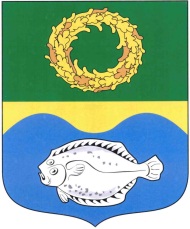 РОССИЙСКАЯ ФЕДЕРАЦИЯКАЛИНИНГРАДСКАЯ ОБЛАСТЬОКРУЖНОЙ СОВЕТ ДЕПУТАТОВМУНИЦИПАЛЬНОГО ОБРАЗОВАНИЯ«ЗЕЛЕНОГРАДСКИЙ ГОРОДСКОЙ ОКРУГ»(первого созыва)   РЕШЕНИЕот 27 сентября 2019 года	                      № 335г. ЗеленоградскО назначении публичных слушаний по проекту решения окружного Совета депутатов муниципального образования «Зеленоградский городской округ» «О внесении изменений в Устав муниципального образования «Зеленоградский городской округ»В соответствии с Федеральным законом от 6 октября 2003 года             № 131-ФЗ «Об общих принципах организации местного самоуправления в Российской Федерации», Положением о порядке организации и проведения публичных слушаний в муниципальном образовании «Зеленоградский городской округ» в новой редакции, утвержденным решением окружного Совета депутатов муниципального образования «Зеленоградский городской округ» от 20 июня 2018 года № 237, окружной Совет депутатов муниципального образования «Зеленоградский городской округ»РЕШИЛ:Назначить на 6 ноября 2019 года на 15.00 часов проведение публичных слушаний по проекту решения окружного Совета депутатов муниципального образования «Зеленоградский городской округ»                 «О внесении изменений в Устав муниципального образования «Зеленоградский городской округ» согласно приложению 1.Местом проведения публичных слушаний по проекту решения определить зал заседаний окружного Совета депутатов муниципального образования «Зеленоградский городской округ» по адресу: город Зеленоградск, улица Ленина, дом 20.Установить порядок учета предложений по проекту решения, а также участия граждан в его обсуждении согласно приложению 2.Создать комиссию по проведению публичных слушаний по проекту решения согласно приложению 3.Опубликовать настоящее решение и проект решения в газете «Волна» и разместить на официальном сайте органов местного самоуправления муниципального образования «Зеленоградский городской округ» не позднее 04 октября 2019 года.Подготовить заключение о результатах проведения публичных слушаний, опубликовать его в газете «Волна» и разместить на официальном сайте органов местного самоуправления муниципального образования «Зеленоградский городской округ» не позднее 16 ноября 2019 года.Заинтересованные лица могут ознакомиться с проектом решения по адресу: город Зеленоградск, улица Ленина, дом 20, каб. № 12 с 04 октября по 05 ноября 2019 года включительно в рабочие дни (понедельник-пятница) с 10.00 до 17.00 часов (перерыв с 13.00 до 14.00).По результатам проведения публичных слушаний вынести вопрос «О внесении изменений в Устав муниципального образования «Зеленоградский городской округ» на заседание окружного Совета депутатов муниципального образования «Зеленоградский городской округ».Решение вступает в силу со дня официального опубликования. Глава муниципального образования«Зеленоградский городской округ»		         С.В. КулаковПриложение 1 к решению окружного Совета депутатовмуниципального образования «Зеленоградский городской округ»от 27 сентября 2019 года №335ПРОЕКТРОССИЙСКАЯ ФЕДЕРАЦИЯКАЛИНИНГРАДСКАЯ ОБЛАСТЬОКРУЖНОЙ СОВЕТ ДЕПУТАТОВМУНИЦИПАЛЬНОГО ОБРАЗОВАНИЯ«ЗЕЛЕНОГРАДСКИЙ ГОРОДСКОЙ ОКРУГ»(первого созыва)   РЕШЕНИЕот  ___________ 2019 года	                      № ___г. ЗеленоградскО внесении изменений в Устав муниципального образования «Зеленоградский городской округ»	В целях приведения Устава муниципального образования «Зеленоградский городской округ» в соответствие с Федеральным законом        от 6 октября 2003 года № 131-ФЗ «Об общих принципах организации местного самоуправления в Российской Федерации», руководствуясь пунктом 1 части 1 статьи 19 Устава муниципального образования «Зеленоградский городской округ», окружной Совет депутатов муниципального образования «Зеленоградский городской округ»РЕШИЛ:Внести в Устав муниципального образования «Зеленоградский городской округ», принятый решением районного Совета депутатов муниципального образования «Зеленоградский район» от 30.09.2015 г. № 283 «О принятии Устава муниципального образования «Зеленоградский городской округ» (с изменениями, внесенными решениями окружного Совета депутатов муниципального образования «Зеленоградский городской округ» от 15.06.2016 г. № 68, от 24.05.2017 г. № 145, от 24.05.2017 г. № 146, от 30.08.2017 г. № 159, от 22.11.2017 г. № 173, от 18.04.2018 г. № 215,            от 28.11.2018 г. № 265, от 04.09.2019 г. № 327, от 04.09.2019 г. № 328), следующие изменения:пункт 29 части 1 статьи 4 после слов «территории, выдача» дополнить словами «градостроительного плана земельного участка, расположенного в границах городского округа, выдача»;в статье 17:наименование изложить в следующей редакции:«Статья 17. Структура и наименование органов местного самоуправления Зеленоградского городского округа»;часть 1 статьи 17 изложить в следующей редакции:«1. Структуру органов местного самоуправления Зеленоградского городского округа составляют:представительный орган городского округа - окружной Совет депутатов муниципального образования «Зеленоградский городской округ» Калининградской области (далее по тексту - окружной Совет депутатов).Сокращенное наименование – окружной Совет депутатов Зеленоградского городского округа.глава городского округа – глава муниципального образования «Зеленоградский городской округ» Калининградской области, исполняющий полномочия председателя окружного Совета депутатов (далее по тексту - глава Зеленоградского городского округа).Сокращенное наименование – глава Зеленоградского городского округа.исполнительно-распорядительный орган городского округа - администрация муниципального образования «Зеленоградский городской округ» Калининградской области (далее по тексту - администрация Зеленоградского городского округа).Сокращенное наименование – администрация Зеленоградского городского округа.контрольно-счетный орган городского округа - контрольно-счетная комиссия муниципального образования «Зеленоградский городской округ» Калининградской области (далее по тексту - контрольно-счетная комиссия Зеленоградского городского округа).Сокращенное наименование - контрольно-счетная комиссия Зеленоградского городского округа.».Направить решение для государственной регистрации в порядке, установленном действующим законодательством, в Управление Министерства юстиции Российской Федерации по Калининградской области.Решение подлежит официальному опубликованию после его государственной регистрации и вступает в силу после официального опубликования.Глава муниципального образования«Зеленоградский городской округ»                                                  С.В. КулаковПриложение 2к решению окружного Совета депутатовмуниципального образования «Зеленоградский городской округ»       от 27 сентября 2019 года № 335ПОРЯДОКучета предложений по проекту решения окружного Совета депутатов муниципального образования «Зеленоградский городской округ» «О внесении изменений в Устав муниципального образования «Зеленоградский городской округ», а также участия граждан в его обсужденииНастоящий Порядок разработан в соответствии с требованиями Федерального закона от 6 октября 2003 года № 131-ФЗ «Об общих принципах организации местного самоуправления в Российской Федерации» в целях учета предложений и определения форм участия жителей муниципального образования «Зеленоградский городской округ» в обсуждении проекта решения окружного Совета депутатов муниципального образования «Зеленоградский городской округ» «О внесении изменений в Устав муниципального образования «Зеленоградский городской округ» (далее – проект решения).Обсуждение проекта решения осуществляется посредством:внесения письменных предложений по проекту решения до его обсуждения на публичных слушаниях;обсуждения проекта решения на публичных слушаниях, проводимых в соответствии с Положением о порядке организации и проведения публичных слушаний в муниципальном образовании «Зеленоградский городской округ» в новой редакции, утвержденным решением окружного Совета депутатов муниципального образования «Зеленоградский городской округ» от 20 июня 2018 года № 237.Правом внесения предложений по проекту обладают:          1) жители муниципального образования «Зеленоградский городской округ», обладающие избирательными правами;          2) юридические лица, осуществляющие деятельность на территории муниципального образования «Зеленоградский городской округ»;          3) общественные объединения и структурные подразделения политических партий, зарегистрированные и действующие на территории Калининградской области, в порядке, установленном законодательством Российской Федерации;          4) органы местного самоуправления, выборные и иные должностные лица органов местного самоуправления муниципального образования «Зеленоградский городской округ».Обращения граждан, юридических лиц, общественных объединений и структурных подразделений политических партий, органов местного самоуправления и их должностных лиц (далее - обращения) должны содержать указание на подлежащие изменению в соответствии с обсуждаемым проектом решения статью, часть, пункт, абзац Устава муниципального образования «Зеленоградский городской округ», а также обоснование внесения предложений, соответствовать нормам современного русского языка и действующему законодательству. Данные обращения должны быть подписаны гражданами с указанием фамилии, имени, отчества (если имеется) и сведений о месте их жительства. Обращения юридических лиц, общественных объединений и структурных подразделений политических партий должны содержать их полное наименование, указание на их местонахождение.Прием письменных предложений по проекту решения осуществляет аппарат окружного Совета депутатов муниципального образования «Зеленоградский городской округ» по адресу: г. Зеленоградск, ул. Ленина, дом 20, каб. № 12 с 04 октября по 05 ноября 2019 года включительно в рабочие дни (понедельник-пятница) с 10.00 до 17.00 часов (перерыв с 13.00 до 14.00).Зарегистрированные обращения направляются в комиссию по проведению публичных слушаний по проекту решения окружного Совета депутатов муниципального образования «Зеленоградский городской округ» «О внесении изменений в Устав муниципального образования «Зеленоградский городской округ» (далее - комиссия).Предложения по проекту решения, представленные в срок, установленный пунктом 5 настоящего Порядка, подлежат обязательному рассмотрению на комиссии. Предложения, представленные с нарушением установленного порядка и сроков, рассмотрению не подлежат.__________________________________________________________________Приложение 3 к решению окружного Совета депутатовмуниципального образования «Зеленоградский городской округ»       от 27 сентября 2019 года № 335	СОСТАВкомиссии по проведению публичных слушаний по проекту решения окружного Совета депутатов муниципального образования «Зеленоградский городской округ» «О внесении изменений в Устав муниципального образования «Зеленоградский городской округ»СРАВНИТЕЛЬНАЯ ТАБЛИЦАВНОСИМЫХ ИЗМЕНЕНИЙ В УСТАВ МУНИЦИПАЛЬНОГО ОБРАЗОВАНИЯ «ЗЕЛЕНОГРАДСКИЙ ГОРОДСКОЙ ОКРУГ» КАЛИНИНГРАДСКОЙ ОБЛАСТИ Председатель комиссии -Ростовцев Вадим Геннадиевичзаместитель председателя окружного Совета депутатов муниципального образования «Зеленоградский городской округ»Заместитель председателя комиссии-Гайдай Михаил Ивановичдепутат окружного Совета депутатов муниципального образования «Зеленоградский городской округ»Секретарь комиссии-Васильева Наталья Александровнаначальник юридического отдела окружного Совета депутатов муниципального образования «Зеленоградский городской округ»Члены комиссии:-Афанасьев Кирилл Евгеньевич депутат окружного Совета депутатов муниципального образования «Зеленоградский городской округ»-Килинскене Раиса Михайловнадепутат окружного Совета депутатов муниципального образования «Зеленоградский городской округ»-Надточей Александра Дмитриевнадепутат окружного Совета депутатов муниципального образования «Зеленоградский городской округ»№п/пИзменяемая нормаДействующая редакцияПредлагаемая редакция1пункт 29 части 1 статьи 4 УставаСтатья 4. Вопросы местного значения Зеленоградского городского округа1. К вопросам местного значения Зеленоградского городского округа относятся:29) утверждение генеральных планов городского округа, правил землепользования и застройки, утверждение подготовленной на основе генеральных планов городского округа документации по планировке территории, выдача разрешений на строительство (за исключением случаев, предусмотренных Градостроительным кодексом Российской Федерации, иными федеральными законами), разрешений на ввод объектов в эксплуатацию при осуществлении строительства, реконструкции объектов капитального строительства, расположенных на территории городского округа, утверждение местных нормативов градостроительного проектирования городского округа, ведение информационной системы обеспечения градостроительной деятельности, осуществляемой на территории городского округа, резервирование земель и изъятие земельных участков в границах городского округа для муниципальных нужд, осуществление муниципального земельного контроля в границах городского округа, осуществление в случаях, предусмотренных Градостроительным кодексом Российской Федерации, осмотров зданий, сооружений и выдача рекомендаций об устранении выявленных в ходе таких осмотров нарушений, направление уведомления о соответствии указанных в уведомлении о планируемом строительстве параметров объекта индивидуального жилищного строительства или садового дома установленным параметрам и допустимости размещения объекта индивидуального жилищного строительства или садового дома на земельном участке, уведомления о несоответствии указанных в уведомлении о планируемом строительстве параметров объекта индивидуального жилищного строительства или садового дома установленным параметрам и (или) недопустимости размещения объекта индивидуального жилищного строительства или садового дома на земельном участке, уведомления о соответствии или несоответствии построенных или реконструированных объекта индивидуального жилищного строительства или садового дома требованиям законодательства о градостроительной деятельности при строительстве или реконструкции объектов индивидуального жилищного строительства или садовых домов на земельных участках, расположенных на территории городского округа, принятие в соответствии с гражданским законодательством Российской Федерации решения о сносе самовольной постройки, решения о сносе самовольной постройки или ее приведении в соответствие с установленными требованиями, решения об изъятии земельного участка, не используемого по целевому назначению или используемого с нарушением законодательства Российской Федерации, осуществление сноса самовольной постройки или ее приведения в соответствие с установленными требованиями в случаях, предусмотренных Градостроительным кодексом Российской Федерации;Статья 4. Вопросы местного значения Зеленоградского городского округа1. К вопросам местного значения Зеленоградского городского округа относятся:29) утверждение генеральных планов городского округа, правил землепользования и застройки, утверждение подготовленной на основе генеральных планов городского округа документации по планировке территории, выдача градостроительного плана земельного участка, расположенного в границах городского округа, выдача разрешений на строительство (за исключением случаев, предусмотренных Градостроительным кодексом Российской Федерации, иными федеральными законами), разрешений на ввод объектов в эксплуатацию при осуществлении строительства, реконструкции объектов капитального строительства, расположенных на территории городского округа, утверждение местных нормативов градостроительного проектирования городского округа, ведение информационной системы обеспечения градостроительной деятельности, осуществляемой на территории городского округа, резервирование земель и изъятие земельных участков в границах городского округа для муниципальных нужд, осуществление муниципального земельного контроля в границах городского округа, осуществление в случаях, предусмотренных Градостроительным кодексом Российской Федерации, осмотров зданий, сооружений и выдача рекомендаций об устранении выявленных в ходе таких осмотров нарушений, направление уведомления о соответствии указанных в уведомлении о планируемом строительстве параметров объекта индивидуального жилищного строительства или садового дома установленным параметрам и допустимости размещения объекта индивидуального жилищного строительства или садового дома на земельном участке, уведомления о несоответствии указанных в уведомлении о планируемом строительстве параметров объекта индивидуального жилищного строительства или садового дома установленным параметрам и (или) недопустимости размещения объекта индивидуального жилищного строительства или садового дома на земельном участке, уведомления о соответствии или несоответствии построенных или реконструированных объекта индивидуального жилищного строительства или садового дома требованиям законодательства о градостроительной деятельности при строительстве или реконструкции объектов индивидуального жилищного строительства или садовых домов на земельных участках, расположенных на территории городского округа, принятие в соответствии с гражданским законодательством Российской Федерации решения о сносе самовольной постройки, решения о сносе самовольной постройки или ее приведении в соответствие с установленными требованиями, решения об изъятии земельного участка, не используемого по целевому назначению или используемого с нарушением законодательства Российской Федерации, осуществление сноса самовольной постройки или ее приведения в соответствие с установленными требованиями в случаях, предусмотренных Градостроительным кодексом Российской Федерации;2Статья 17Статья 17. Структура органов местного самоуправления Зеленоградского городского округа1. Структуру органов местного самоуправления Зеленоградского городского округа составляют:1) представительный орган городского округа - окружной Совет депутатов Зеленоградского городского округа (далее - окружной Совет депутатов);2) глава городского округа - глава Зеленоградского городского округа, исполняющий полномочия председателя окружного Совета депутатов (далее - глава Зеленоградского городского округа);исполнительно-распорядительный орган городского округа - администрация Зеленоградского городского округа (далее - администрация Зеленоградского городского округа);      4) контрольно-счетный орган городского округа - контрольно-счетная комиссия Зеленоградского городского округа (далее - контрольно-счетная комиссия Зеленоградского городского округа).Статья 17. Структура и наименование органов местного самоуправления Зеленоградского городского округа1. Структуру органов местного самоуправления Зеленоградского городского округа составляют:представительный орган городского округа - окружной Совет депутатов муниципального образования «Зеленоградский городской округ» Калининградской области (далее по тексту - окружной Совет депутатов).Сокращенное наименование – окружной Совет депутатов Зеленоградского городского округа.глава городского округа – глава муниципального образования «Зеленоградский городской округ» Калининградской области, исполняющий полномочия председателя окружного Совета депутатов (далее по тексту - глава Зеленоградского городского округа).Сокращенное наименование – глава Зеленоградского городского округа.исполнительно-распорядительный орган городского округа - администрация муниципального образования «Зеленоградский городской округ» Калининградской области (далее по тексту - администрация Зеленоградского городского округа).Сокращенное наименование – администрация Зеленоградского городского округа.контрольно-счетный орган городского округа - контрольно-счетная комиссия муниципального образования «Зеленоградский городской округ» Калининградской области (далее по тексту - контрольно-счетная комиссия Зеленоградского городского округа).Сокращенное наименование - контрольно-счетная комиссия Зеленоградского городского округа.